Омская гуманитарная академия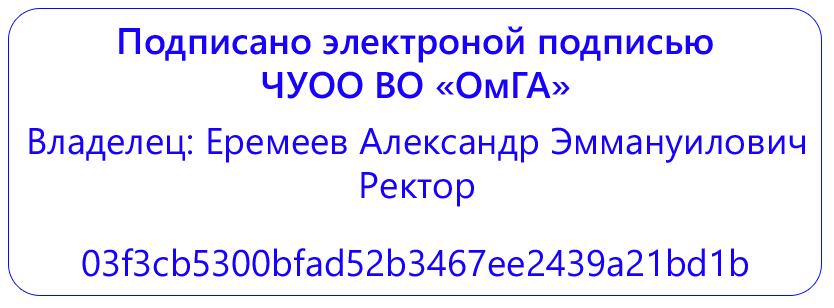 МЕТОДИЧЕСКИЕ РЕКОМЕНДАЦИИдля аспирантов по организации и содержанию практики по получению профессиональных умений и опыта профессиональной деятельности (педагогическая практика)Омск, 2023Составитель:д.псих.н., профессор ___________/Е.П. Щербаков/Методические рекомендации одобрены на заседании кафедры педагогики, психологии и социальной работыПротокол от 24.03.2023 г. № 8Зав. кафедрой д.п.н., профессор_________________ /Е.В. Лопанова/Методические рекомендации предназначены для самостоятельной работы обучающихся по организации и содержанию практики по получению профессиональных умений и опыта профессиональной деятельности(Педагогическая практика) по направлению подготовки: 37.06.01 Психологические науки (уровень подготовки кадров высшей квалификации), направленность программы «Социальная психология».Печатается по решению
редакционно-издательского совета ОмГА___________________________________________________© Омская гуманитарная академия, 2023© Е.П. Щербаков, 2023СодержаниеВведениеСодержание педагогической практикиОрганизация и порядок проведения практикиВведениеНастоящие методические рекомендации предназначены для прохождения практики по получению профессиональных умений и опыта профессиональной деятельности (педагогической практики) обучающимися по направлению подготовки: 37.06.01 Психологические науки (уровень подготовки кадров высшей квалификации), направленность программы «Социальная психология».Педагогическая практика является необходимой частью подготовки аспирантов. Основными документами, регламентирующими прохождение практики, являются:- Учебный план, определяющий сроки проведения практики.- Программа практики, методические рекомендации и индивидуальное задание, утвержденные кафедрой педагогики, психологии и социальной работы.Цель педагогической практики: профессиональная подготовка аспиранта к научно-педагогической деятельности в образовательных организациях высшего образования, формирование и развитие у аспиранта профессиональных навыков практической деятельности по осуществлению учебно-воспитательного процесса (преподавание специальных дисциплин, организация учебной деятельности аспирантов, научно-методическая работа по дисциплине).Задачи:-  изучение достижений современного состояния образовательного процесса в организациях высшего образования, передовых образовательных технологий;-  изучение основ учебно-методической и педагогической деятельности;-  приобретение практических навыков ведения занятий, руководства учебно-научной работой аспирантов;-  развитие профессионально-педагогической направленности будущего преподавателя, в том числе методами проверки знаний и оценки уровня подготовки учащихся;- подготовка фрагментов учебно-методических материалов по дисциплинам, соответствующим направлению подготовки аспиранта.В результате освоения программы практики обучающиеся должны: Знать:- возможности использования современных информационно-коммуникационных технологий для организации учебного процесса;- состав и назначение учебно-методических комплексов преподаваемых дисциплин; - правила ведения документации по учебной работе, внедрения инноваций в учебный процесс; - нормативно-правовые основы деятельности организаций высшего образования.Уметь:- самостоятельно совершенствовать и развивать свой общекультурный уровень, определять цели и последовательность действий, необходимых для достижения целей;- грамотно и аргументировано выражать свою точку зрения, вести дискуссию по проблемам профессиональной деятельности.Владеть:- основными навыками анализа учебно-воспитательных ситуаций;- опытом межличностной коммуникации; навыками публичной речи, аргументацией, ведения дискуссии.Педагогическая практика аспирантов предусматривает возможные виды работ: 1. аудиторная работа:- самостоятельное проведение занятий по учебной дисциплине (лекций, семи- наров, практических и лабораторных занятий) по теме, определенной научным руководителем и соответствующей направлению научных интересов аспиранта; - проверка курсовых и контрольных работ студентов; - участие в приеме зачетов и экзаменов при наличии основного экзаменатора. 2. внеаудиторная работа: - индивидуальное планирование и разработка содержания учебных занятий;- разработка учебно-методического обеспечения дисциплины; - индивидуальная работа со студентами; руководство научными студенческими исследованиями.3. самостоятельная работа: - знакомство с организацией учебно-воспитательного процесса в высшей школе; - изучение опыта преподавания ведущих преподавателей; - подготовка к занятиям и анализ проведения учебных занятий;- разработка инновационных методов ведения занятия со студентами; - подготовка деловых игр, кейсов, тестов, материалов для практических работ, составление задач и т.д. по заданию научного руководителяВо время педагогической практики происходит закрепление и конкретизация результатов теоретического обучения, комплексное формирование общекультурных и профессиональных компетенций обучающихся, приобретение умений и навыков практической работы по избранному направлению подготовки и присваиваемой квалификации.После прохождения практики необходимо подготовить письменный отчёт о прохождении практики, аспирант представляет руководителю практики отчётную документацию. Виды отчётной документации и требования к ней приведены в Положении о правилах оформления письменных работ и отчётов обучающихся ОмГА (http://omga.su/sveden/document).).).Содержание педагогической практикиОрганизация и порядок проведения практики Объемы практики, требования к формируемым компетенциям и результатам прохождения практики (умениям, навыкам, опыту деятельности) определяются образовательной программой в соответствии с федеральными государственными образовательными стандартами. Места прохождения практики: Практика может проводиться как в структурных подразделениях Академии, так и в сторонних организациях, предполагает следующие способы проведения практики: стационарная и выездная. Руководитель практики обеспечивает четкую организацию, планирование и учет результатов практики, оказывает помощь в планировании и организации взаимодействия практиканта с базой практики; знакомит аспирантов с  формой и содержанием отчетной документации контролирует работу аспиранта, принимает меры по устранению недостатков в организации практики; дает заключительный отзыв об итогах прохождения практики.Руководитель практики оказывает аспиранту научную и методическую помощь в планировании и организации проведения практики. Аспирант по согласованию с научным руководителем подбирает дисциплину, учебную группу в качестве базы для проведения практики, знакомится с планом учебно-методической работы кафедры. Руководитель практики контролирует работу аспиранта в процессе практики, посещает проводимые им аудиторные занятия, курирует другие формы работы со студентами, принимает меры по устранению недостатков в организации практики, участвует в анализе и оценке учебных занятий, проводимых аспирантом. Научный руководитель аспиранта контролирует процесс выполнения индивидуального плана практики аспиранта, организует консультации, на которых обсуждается выполнение аспирантами плана практики, помогает в решении проблем, возникающих в ходе прохождения практики, проверяет содержание отчёта по практике и демонстрационных (презентационных) материалов, оценивает соответствие содержания выполненной работы индивидуальному плану практики и делает вывод о возможности допуска аспиранта к защите практики руководителю,  даёт аспиранту заключительный отзыв (характеристику) об итогах прохождения практики. Аспирант совместно с научным руководителем составляет индивидуальный план практики. Аспирант имеет право пользоваться в учебных и научных целях информационными материалами Академии и обращаться за консультацией к руководителю практики, во время прохождения практики, по предварительному соглашению, посещать учебные занятия ведущих преподавателей ОмГА с целью изучения методики преподавания, знакомства с передовым педагогическим опытом, использовать методические указания по прохождению педагогической практики. Промежуточная аттестация по итогам практики проводится на основании защиты оформленного отчёта аспиранта, характеристики научного руководителя при согласовании с заведующим кафедрой. По итогам положительной аттестации зачётная ведомость передается для обработки и хранения в отдел магистратуры и аспирантуры. Промежуточная аттестация по итогам педагогической практики проводится в форме дифференцированного зачета. Кафедра педагогики, психологии и социальной работыОТЧЕТо прохождении практикиВид практики: Практика по получению профессиональных умений и опыта профессиональной деятельности Тип практики:  Педагогическая практикаСпособы проведения производственной практики: стационарная; выездная.Выполнил(а):  __________________________________                   Фамилия И.О.Направление подготовки:  ________________________ _______________________________________________Направленность (профиль) программы_____________________________________________________________Форма обучения: ________________________________Руководитель практики от ОмГА:_______________________________________________Уч. степень, уч. звание, Фамилия И.О._____________________подписьМесто прохождения практики: (адрес, контактные телефоны):  __________________________________________________________________________________________________Руководитель принимающей организации:  ______________      ________________________________________________________ подпись                     (должность, Ф.И.О., контактный телефон)
м.п.Омск,  20__Кафедра педагогики, психологии и социальной работыЗадание на практику_____________________________________________________Фамилия, Имя, Отчество студента (-ки)Направление подготовки: ______________________________________________________Направленность (профиль) программы ____________________________________________Вид практики: Практика по получению профессиональных умений и опыта профессиональной деятельности Тип практики: Педагогическая практикаИндивидуальные задания на практику:Дата выдачи задания:     __.__.20__ г.Руководитель практики от ОмГА:  ____________    Руководитель практики от профильной организации (при прохождении практики в профильной организации):  _____________    Задание принял(а) к исполнению:  _____________Приложение ВЧастное учреждение образовательная организация высшего образования
«Омская гуманитарная академия»СОВМЕСТНЫЙ  РАБОЧИЙ ГРАФИК (ПЛАН) ПРАКТИКИ __________________________________________________________________ (Ф.И.О. обучающегося) Направление подготовки:______________________________________________________Направленность (профиль) программы __________________________________________ Вид практики: Практика по получению профессиональных умений и опыта профессиональной деятельности Тип практики: Педагогическая практикаРуководитель практики от ОмГА ________________________________________________                                                          (Уч. степень, уч. звание, Фамилия И.О.) Наименование профильной организации _____________________________________________________________________________________________________________________Руководитель практики от профильной организации_________________________________(должность Ф.И.О.) ____________________________________________________________________________Заведующий кафедрой ППиСР:	__________________ / ___________________подписьРуководитель практики от ОмГА	___________________ / ____________________подписьРуководитель практики от профильной организации ______________/ _________________      подписьПодпись _____________________________________________________________________       в родительном падеже: должность, ФИО руководителя практики от профильной организацииудостоверяю______________   __________________________________________________           подпись	                 Должность, ФИО должностного лица, удостоверившего подпись М.П.Приложение ГДНЕВНИК ПРАКТИКИПодпись обучающегося ___________Приложение ДОТЗЫВ-ХАРАКТЕРИСТИКАОбучающийся____________________________________________________________направления подготовки________________________________________________________ ____________________________________________________________ ЧУОО ВО «ОмГА»
проходил(а) Практику по получению профессиональных умений и опыта профессиональной деятельности (педагогическую практику) в__________________________________________________________________________________________________________________________________________________________
(наименование организации, адрес)В период прохождения практики обучающийся выполнял(а) следующие виды деятельности: ____________________________________________________________________________________________________________________________________________________________________________________________________________________________________________________________________________________________________________________В ходе практики обнаружил(а) следующие умения и навыки:
____________________________________________________________________________________________________________________________________________________________________________________________________________________________________________________________________________________________________________________Замечания: ____________________________________________________________________________________________________________________________________________________________________________________________________________________________________________________________________________________________________________________
Общая характеристика уровня сформированности компетенций по итогам прохождения практики _______________________________________________________________________________________________________________________________________________________________________________________________________________________________Рекомендуемая оценка _________________________
Руководитель практики от профильной организации________________________подписьПодпись _____________________________________________________________________       в родительном падеже: должность, ФИО руководителя практики от профильной организацииудостоверяю ______________     _________________________________________________           подпись	                 Должность, ФИО должностного лица, удостоверившего подписьМ.П.Наименование и содержание этапаНаименование и содержание этапаНачальный этапПроведение установочной конференции, в ходе которой:
• ставятся цели и задачи практики;
• излагаются основные направления деятельности аспирантов;
• выдаются индивидуальные задания, подлежащие обязательному выполнению в ходе практики;• вручается пакет документации по практике;
• объясняется порядок прохождения практики, требования к  оформлению и порядок представления отчетной документации руководителям практики;
• представляется график консультаций и посещения групповыми руководителями организаций, на базе которых проводится практика;• осуществляется распределение аспирантов на практику в соответствии с заключенными договорами;
• доводятся до сведения права и обязанности аспиранта-практиканта;
• происходит представление руководителя практикиПодготовка аспирантов к практике:
• чтение лекций по наиболее сложным и актуальным проблемам теории и практики, в свете подготовки аспирантов к практике;
• проведение индивидуальных и групповых консультаций.Подготовка групповых руководителей практики:
• проведение административного совещания;
• проведение инструктивно-методических занятийОсновной этапОбщее знакомство с организацией, на базе которой проводится практика:
• представление коллегам по работе; 
• инструктаж по технике безопасности;
• инструктаж на рабочем месте;
• изучение документации, функциональных обязанностей, информационного и материального обеспеченияРабота аспиранта-практиканта в соответствии с тематическим планом с учетом индивидуальных заданий:Тема 1. Подготовка к лекционным занятиям; методическая работа (индивидуальное планирование и разработка содержания лекций); разработка учебно-методического сопровождения выбранной дисциплины, самостоятельное проведение лекций; самоанализ проведенного лекционного занятияТема 2.  Подготовка к семинарским занятиям; методическая работа (индивидуальное планирование и разработка содержания семинарских занятий); разработка учебно-методического сопровождения по темам семинарских занятий, самостоятельное проведение семинарских занятий; самоанализ проведенных семинарских занятий.Тема 3. Подготовка к практическим и лабораторным занятиям;методическая работа (индивидуальное планированиеи разработка содержания практических и лабораторных занятий; разработка учебно-методического сопровождения практических и лабораторных занятий, самостоятельное проведение практических и лабораторных занятий; самоанализ практических и лабораторных занятий.Тема 4. Проведение внеаудиторных мероприятий по предмету (вариативное задание).Тема 5. Проведение различных форм индивидуальной работы со студентами по темам проводимых аспирантом лекционных, семинарских, практических занятий.Тема 6. Отбор методов диагностики с целью изучения уровня собственного профессионального и личностного развития; диагностика уровня собственного профессионального и личностного развития; анализ достоинств и недостатков в своем профессиональном и личностном развитии; составление программы собственного профессионального и личностного развития.Заключительный этапПодготовка, оформление и представление аспирантами отчетной документации по практикеПо окончании практики аспирант представляет на кафедру:
• дневник практики, заверенный руководителем организации, где аспирант проходил практику;• подробную характеристику о прохождении практики и выполнении ее программы, подписанную руководителем практики;
• отчет о практике, заверенный руководителем организации, где аспирант проходил практику и содержащий информацию об организации или подразделении, где аспирант проходил практику в соответствии со своей специализацией, информацию о результатах прохождения практики, а также их анализ и обобщение; • все виды материалов, подготовленные аспирантом в соответствии с индивидуальным заданием и заверенные руководителем практики.Подготовка к защите и защита аспирантами отчетов о прохождении практикиПодведение итогов практики
• подготовка руководителями практики отчетов о результатах прохождения практики;
• обсуждение результатов прохождения практики на заседании кафедрыПриложение АЧастное учреждение образовательная организация высшего образования
«Омская гуманитарная академия»1.2.……n.№Сроки проведенияПланируемые работы1.Инструктаж по технике безопасности2.Описание рабочего места в организации/учреждении……n.Подготовка и предоставление отчета о прохождении практики.№Дата(диапазон дат)Вид деятельностиПодпись руководителя практики от принимающей организациио выполнении123456789101112